Diagrams are drawn on a centimetre square grid.Match-UpLoci and Regions1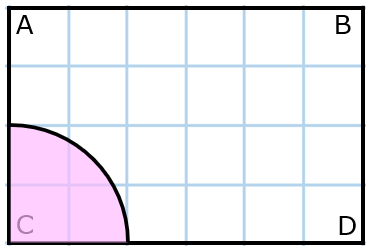 5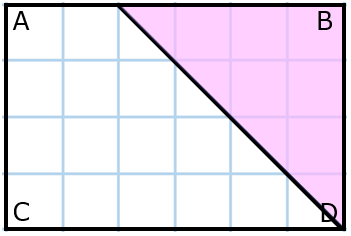 9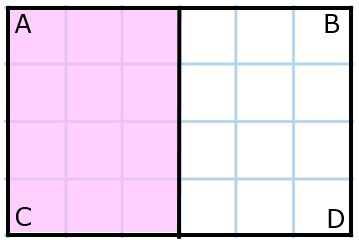 2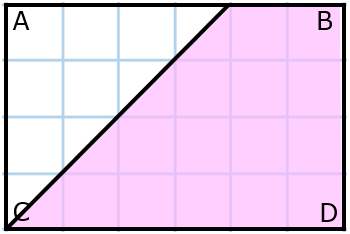 6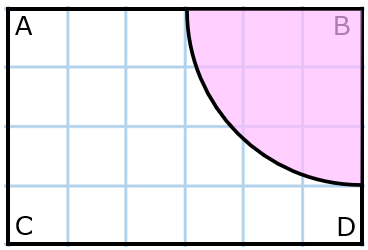 10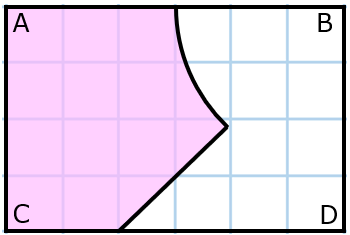 3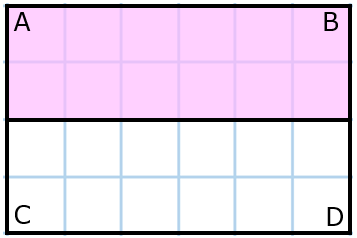 7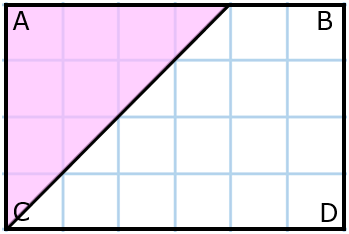 11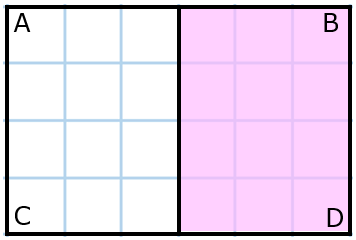 4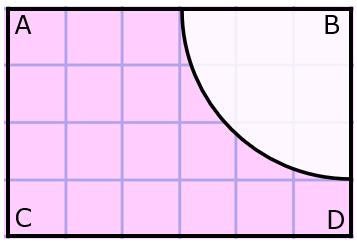 8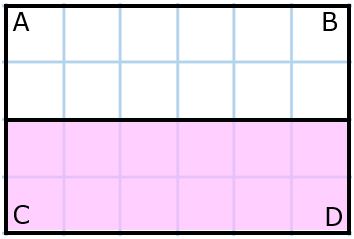 12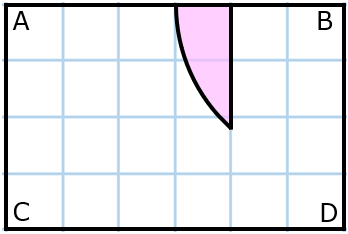 AThe set of points that are closer to D than to BEThe set of points that is more than 3 cm from BIThe set of points that are closer to CD than to ACBThe set of points more than 3 cm from B and closer to AB than BDFThe set of points that are less than 3 cm from ACJThe set of points that are less than 3 cm from BCThe set of points that are closer to AC than to CDGThe set of points that are less than 2 cm from CKThe set of points less than 3 cm from B and more than 2 cm from BDDThe set of points that are closer to D than to CHThe set of points closer to BD than to CDLThe set of points that are more than 2 cm from CD123456789101112